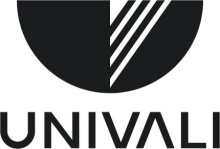 ESCOLA COLOCAR NOME DA ESCOLACURSO DE COLOCAR NOME DO CURSOOUNOME DO PROGRAMA DE PÓS-GRADUAÇÃOPROPOSTA DE PESQUISA PARA APRECIAÇÃO ÉTICATÍTULO DO PROJETO DE TRABALHO:2. ÁREA DE CONHECIMENTO: PREENCHER CADA UM DOS ITENS CONSIDERANDO A PROPOSTA DE PESQUISA.2.1. Subárea de conhecimento:2.2. Grupo de Pesquisa e respectiva linha: 2.3. Nome do orientador: (nome completo, telefone, e-mail)2.4. Nome do(s) acadêmico(s): (nome completo, telefone, e-mail) DESENHO: Fazer uma breve descrição da metodologia da pesquisa, destacando pontos como: tipo de estudo, potenciais participantes, como pretendem fazer a coleta de dados, como pretendem fazer a análise dos dados.Não há necessidade de colocar citações.FINANCIAMENTO: (  ) Próprio     (  ) Bolsa/financiamento     Fonte financiadora:_________________________RESUMO: O resumo deve conter: introdução, objetivo geral, metodologia proposta, resultados esperados.PALAVRAS-CHAVE: Mínimo 3 palavras-chave.INTRODUÇAO/JUSTIFICATIVA: A introdução deve trazer conceitos importantes relacionados ao tema, servindo de base para uma fundamentação teórica que contextualize o leitor sobre a proposta de pesquisa.A justificativa deve demonstrar as lacunas de conhecimento que justifiquem a realização da pesquisa.HIPÓTESE: Uma hipótese é uma afirmação que introduz uma questão de pesquisa e propõe um resultado esperado. Portanto, a hipótese não é somente a pergunta de pesquisa. Caso o pesquisador não tenha uma hipótese definida, usar a expressão °NAO SE APLICA”. (Resolução 510/2016).OBJETIVO PRIMÁRIO: Descrever o objetivo geral da pesquisa.OBJETIVO SECUNDÁRIO: Descrever os objetivos específicos da pesquisa.METODOLOGIA PROPOSTA: Descrever, detalhadamente, a forma como ocorrerá a pesquisa. Deverão ser descritos os procedimentos metodológicos, como amostragem, aspectos éticos (quando necessário), tratamento e coleta dos dados; bem como outros itens que forem relevantes para o tipo de estudo a ser realizado. Para pesquisas quantitativas e qualitativas, sugerimos os seguintes tópicos:a) Tipo de estudob) Local da pesquisac) Participantes OU sujeitos da pesquisa (pesquisas qualitativas)d) (população e amostra - pesquisas quantitativas)e) Procedimentos para coleta de dadosf) Instrumento(s) para coleta dos dadosPara pesquisas bibliográficas (Revisão bibliográfica ou Narrativa ou Integrativa)a) Tipo de estudob) Etapas da Revisão CRITÉRIOS DE INCLUSÃO: características-chave da população-alvo que os investigadores utilizarão para responder à pergunta do estudo.CRITÉRIOS DE EXCLUSÃO: atentar que exclusão não deve ser o oposto da inclusão;RISCOS: Toda pesquisa com seres humanos envolve risco em tipos e gradações variados. Quanto maiores e mais evidentes os riscos, maiores devem ser os cuidados para minimizá-los e a proteção oferecida aos participantes. Devem ser analisadas possibilidades de danos imediatos ou posteriores, no plano individual ou coletivo. A análise de risco é componente imprescindível a análise ética.Para os Riscos da pesquisa considerar a possibilidade de danos à dimensao física, psíquica, moral, intelectual, social, cultural ou espiritual do ser humano, em qualquer pesquisa e dela decorrente.Consulte o ANEXO A para exemplos de riscos e medidas mitigatórias conforme o tipo de pesquisa.BENEFÍCIOS: Os benefícios da pesquisa devem trazer proveito direto ou indireto, imediato ou posterior, auferido pelo participante e/ou sua comunidade em decorrência de sua participação na pesquisa, assegurando retorno social, acesso aos procedimentos, produtos ou agentes da pesquisa.METODOLOGIA DE ANÁLISE DOS DADOS: Descrever como será a análise dos dados, considerando o tipo de pesquisa proposto. É importante destacar como se dará a garantia de sigilo e anonimato.DESFECHO PRIMÁRIO: O principal resultado que é medido no final de um estudo para determinar se um tratamento específico funcionou. Ele remete ao objetivo geral.Em pesquisas qualitativas, os pesquisadores podem declarar que “NÃO SE APLICA”.TAMANHO DA AMOSTRA: Declarar quantas pessoas serão convidadas a participar da pesquisa. Representa o numero estimado de participantes.Em pesquisas qualitativas, o pesquisador poderá declarar “NAO SE APLICA”, desde que descreva como alcançará o quantitativo final, exemplo, saturação dos dados.HAVERÁ USO DE FONTES SECUNDÁRIAS: Considerar como fonte secundária o conjunto organizado de documentos, em formato físico ou eletrônico, que pode servir como fonte para a coleta de informações para a constituição de um banco de dados com finalidade de pesquisa científica, o qual NÃO é de domínio publico.SE, SIM, JUSTIFIQUE O MOTIVO: Especificar o motivo para acesso as fontes secundárias.PESQUISADORES SOLICITAM DISPENSA DO TCLE?SE SIM, JUSTIFIQUE O MOTIVO:Conforme RESOLUÇÃO 466/2012; IV.8 - Nos casos em que seja inviável a obtenção do Termo de Consentimento Livre e Esclarecido ou que esta obtenção signifique riscos substanciais à privacidade e confidencialidade dos dados do participante ou aos vínculos de confiança entre pesquisador e pesquisado, a dispensa do TCLE deve ser justificadamente solicitada pelo pesquisador responsável ao Sistema CEP/CONEP, para apreciação, sem prejuízo do posterior processo de esclarecimento.CRONOGRAMA DE EXECUCAO: Detalhar todas as etapas pertinentes a execução da pesquisa, principalmente o período em que se dará a coleta de dados.ORÇAMENTO FINANCEIRO: Descrever detalhadamente os custos relacionados a execução da pesquisa.REFERENCIAS BIBLIOGRÁFICAS: Listar as referencias utilizadas na construção da proposta de pesquisa.APENDICES E ANEXOS: Deverão ser anexados separadamente e devidamente identificados na Plataforma Brasil.ANEXO A: Exemplos de riscos e medidas mitigatórias conforme o tipo de estudoPrezado pesquisador, esse é um quadro com exemplos, portanto não se limitem ao que está posto na tabela.DELINEAMENTO DO ESTUDODELINEAMENTO DO ESTUDO1. A pesquisa visa descrever ou compreender ou analisar fenômenos que aconteceram ou acontecem no cotidiano do participante de pesquisa?(    ) SIM(    ) NÃO2. Haverá intervenção no corpo humano?Considerar intervenção na dimensão físicaOBS.: Se a resposta for SIM, responder as perguntas 7 e 8.Se a resposta for NÃO, responder as perguntas 3, 4, 5 e 6.(    ) SIM(    ) NÃO3. A pesquisa utilizará acervo de dados pré-existentes, em meio físico ou eletrônico, que não sejam de acesso público?(    ) SIM(    ) NÃO4. A pesquisa acontecerá por meio de observação ou observação participante?(    ) SIM(    ) NÃO5. A pesquisa acontecerá através da aplicação de questionários, entrevista, grupo focal, ou outras formas de coleta dirigida de dados? (    ) SIM(    ) NÃO6. Haverá uso de material biológico coletado e armazenado em biobanco ou biorrepositório?(    ) SIM(    ) NÃO7. A intervenção no corpo será SEM procedimentos invasivos na dimensão física.(    ) SIM8. A intervenção no corpo será COM procedimentos invasivos na dimensão física.(    ) SIMTABELA COM EXEMPLOS DE RISCOS E MEDIDAS MITIGATORIAS PARA OS PARTICIPANTES DE PESQUISA(Os riscos e medidas mitigatórias NÃO estão ordenadas numa sequência de relação entre elas)IMPORTANTE: Os riscos e medidas mitigatórias devem ser descritos em forma de TEXTO (e não em tópicos)TABELA COM EXEMPLOS DE RISCOS E MEDIDAS MITIGATORIAS PARA OS PARTICIPANTES DE PESQUISA(Os riscos e medidas mitigatórias NÃO estão ordenadas numa sequência de relação entre elas)IMPORTANTE: Os riscos e medidas mitigatórias devem ser descritos em forma de TEXTO (e não em tópicos)TABELA COM EXEMPLOS DE RISCOS E MEDIDAS MITIGATORIAS PARA OS PARTICIPANTES DE PESQUISA(Os riscos e medidas mitigatórias NÃO estão ordenadas numa sequência de relação entre elas)IMPORTANTE: Os riscos e medidas mitigatórias devem ser descritos em forma de TEXTO (e não em tópicos)MÉTODOS DE COLETA DE DADOSRISCOS/DANOS POSSÍVEIS    MEDIDAS MITIGATÓRIASAplicação de questionários e entrevistas presencial ou em AMBIENTE VIRTUAL (inclusive telefônico, não envolvendo a presença física do pesquisador e do parcipante de pesquisa) (Com ou sem Gravação de áudio e vídeo) **Pesquisa em Ambiente virtual: Verificar orientações para procedimentos em pesquisas com qualquer etapa em ambiente virtual DesconfortoMedoVergonhaEstresseQuebra de sigiloCansaçoAborrecimentoQuebra de anonimatoInvasão de privacidade Possibilidade de constrangimento Disponibilidade de tempo para responder ao instrumento Alterações de comportamento Exposição de dados e fotos clínicas do participante que possam resultar na sua identificação Exposição da imagem do participante em vídeos (gravados ou não) que possam resultar na sua identificação Desconforto emocional relacionado a presença do pesquisador Responder a questões sensíveis, tais como atos ilegais, violência, sexualidade ou intimidade pessoal. Discriminação e estigmatização a partir do conteúdo revelado. Divulgação de dados confidenciais . Desconfortos e constrangimentos quando há falta de cuidado na elaboração do conteúdo e no modo de aplicação. Alterações na autoestima provocadas pela evocação de memórias ou por reforços na conscientização sobre uma condição física ou psicológica restritiva ou incapacitante. Alterações de visão de mundo, de relacionamentos e de comportamentos em função de reflexões sobre sexualidade, divisão de trabalho familiar, satisfação profissional etc. Garantir o sigilo em relação as suas respostas, as quais serão tidas como confidenciais e utilizadas apenas para fins científicos .Garantir o acesso em um ambiente que proporcione privacidade durante a coleta de dados, uma abordagem humanizada, optando-se pela escuta atenta e pelo acolhimento do participante, obtenção de informações, apenas no que diz respeito àquelas necessárias para a pesquisa.Garantir a não identificação nominal no formulário nem no banco de dados, a fim de garantir o seu anonimato.Esclarecer e informar a respeito do anonimato e da possibilidade de interromper o processo quando desejar, sem danos e prejuízos à pesquisa e a si próprio. Assegurar a confidencialidade e a privacidade, a proteção da imagem e a não estigmatização, garantindo a não utilização das informações em prejuízo das pessoas e/ou das comunidades, inclusive em termos de auto-estima, de prestígio e/ou económico – financeiro. Garantir explicações necessárias para responder as questões.
Garantir local reservado e liberdade para não responder questões constrangedoras. Garantir a retirada do seu consentimento prévio, ou simplesmente interrupção do autopreenchimento das respostas e não enviar o formulário, caso desista de participar da pesquisa. Garantir ao participante a liberdade de se recusar a ingressar e participar do estudo, sem penalização alguma por parte dos pesquisadores. Orientar aos participantes que a concordância ou não em participar da pesquisa em nada irá alterar sua condição e relação civil e social com a equipe de pesquisa e a Universidade de origem. Garantir uma abordagem cautelosa ao indivíduo considerando e respeitando seus valores, cultura e crenças; promoção de privacidade em ambiente tranquilo e seguro. Assegurar ao participante, caso necessite, a assistência de outros profissionais, como, por exemplo, da área de Enfermagem, Fisioterapia, Psicologia, Nutrição, Terapia Ocupacional, entre outros. A Resolução é clara em afirmar que o pesquisador deve prestar assistência integral, e não apenas em uma determinada área, e se responsabilizando pelos recursos financeiros da assistência. Garantir o zelo pelo sigilo dos dados fornecidos e pela guarda adequada das informações coletadas, assumindo também o compromisso de não publicar o nome dos participantes (nem mesmo as iniciais) ou qualquer outra forma que permita a identificação individual. Garantir que não haverá interferência dos pesquisadores nos procedimentos habituais do local de estudo ou na vida do participante.Estudos com Observação Participante/ Grupo FocalEstigmatização – divulgação de informações Invasão de privacidade Divulgação de dados confidenciais Interferência na vida e na rotina dos participantes Embaraço de interagir com estranhos, medo de repercussões eventuais Considerar riscos relacionados à divulgação de imagem, quando houver filmagens ou registros fotográficos.   Deve-se garantir ao participante de pesquisa o direito de acesso ao teor do conteúdo do instrumento (tópicos que serão abordados) antes de responder as perguntas, para uma tomada de decisão informada.   Garantir ao participante de pesquisa o acesso às perguntas somente depois que tenha dado o seu consenmento.   O pesquisador responsável deverá, após a conclusão da coleta de dados, fazer o download dos dados coletados para um disposivo eletrônico local, apagando todo e qualquer registro de qualquer plataforma virtual, ambiente comparlhado ou "nuvem". Rastreabilidade (screening) / operacionais Angústia
Invasão de privacidade
Divulgação de dados confidenciais   Deve-se garantir ao participante de pesquisa o direito de acesso ao teor do conteúdo do instrumento (tópicos que serão abordados) antes de responder as perguntas, para uma tomada de decisão informada.   Garantir ao participante de pesquisa o acesso às perguntas somente depois que tenha dado o seu consenmento.   O pesquisador responsável deverá, após a conclusão da coleta de dados, fazer o download dos dados coletados para um disposivo eletrônico local, apagando todo e qualquer registro de qualquer plataforma virtual, ambiente comparlhado ou "nuvem". Estudos com Dados Secundários(acervo)Estigmatização – divulgação de informações quando houver acesso aos dados de identificação Invasão de privacidadeDivulgação de dados confidenciais Perda e danos físicos aos prontuários Limitar o acesso aos prontuários apenas pelo tempo, quantidade e qualidade das informações específicas para a pesquisa. Garantir a não violação e a integridade dos documentos (danos físicos, cópias, rasuras). Garantir o zelo pelo sigilo dos dados fornecidos e pela guarda adequada das informações coletadas, assumindo também o compromisso de não publicar o nome dos participantes (nem mesmo as iniciais) ou qualquer outra forma que permita a identificação individual. Relato de casoQuebra da confidencialidade Divulgação de informações Invasão de privacidade Divulgação de dados confidenciais e de imagem Danos materiais e morais ao participante e a terceiros,Garantia do zelo pelo sigilo dos dados coletados Guarda adequada das informações coletadas Compromisso de não publicar qualquer forma de identificação do participante (nome, codinome, iniciais, registros individuais, informações postais, números de telefone, endereços eletrônicos, fotografias, figuras, características morfológicas, entre outros) Compromisso de não divulgação da imagem Garantia de divulgação da imagem, mas sem identificação do participante e com autorização do participante Confidencialidade dos dados e uso das imagens com intuito estritamente acadêmico e científicoEnsaios clínicos/ vacinas/ novos medicamentos/
novos procedimentos Constrangimento ao realizar exames antropométricos;Constrangimento ao se expor durante a realização de testes de qualquer natureza;Sangramentos; Náusea;Tontura;Alteração na pressão arterial;Possibilidade de desmaio;Dores;Lesões;Desconforto local; Hematomas Risco de morte Toxicidade Exposição acentuada a situações de desconforto como exames invasivos Estigmatização – divulgação de informações Invasão de privacidadeDivulgação de dados confidenciais Interferência na vida e na rotina dos sujeitos Coerção para participar da pesquisa Perda de material biológico durante a identificação, armazenamento e/ou transporte. Anafilaxia e ocorrência de infecções poderão ser identificadas pelos pesquisadores Os testes/exames/procedimentos serão realizados por profissionais capacitados e treinados. Os testes/exames/procedimentos serão realizados em local reservado para evitar possíveis constrangimentos. Garantir que o estudo será suspenso imediatamente ao perceber algum risco ou dano à saúde do participante da pesquisa, não previsto no termo de consentimento. No caso de sangramentos serão aplicados técnicas de compressão asséptica e utilização de produtos cicatrizantes adequados, sendo realizado por profissional capacitado e treinado. No caso de náuseas, tonturas, alteração de pressão arterial e/ou desmaios, o participante deixará de realizar o procedimento, e será devidamente assistido pela equipe profissional, e caso seja necessário, poderão ser prescritos medicamentos para evitar/minimizar tais riscos. No caso de dores, lesões, desconfortos físicos e hematomas, o participante será devidamente informado do tempo de duração destes riscos ou danos. A equipe científica estará preparada para reduzir esses danos utilizando analgésicos, compressas frias/quentes, e caso seja necessário, prescrição de medicamentos para evitar/minimizar tais riscos. No caso de risco de morte e/ou toxicidade, o participante será devidamente informado do nível alto de risco a que está sendo sujeito. A equipe de pesquisa utilizará todos os procedimentos e protocolos médicos possíveis para reduzir/evitar que este risco aconteça. O tempo de administração do tratamento (radiação, medicamentoso, químico, estético, etc) poderá ser aumentado ou diminuído, assim como, a concentração dos tratamentos utilizados poderão ser reduzidos nos participantes com o objetivo de minimizar o risco de toxicidade e morte dos participantes. Garantir o zelo pelo sigilo dos dados fornecidos e pela guarda adequada das informações coletadas, assumindo também o compromisso de não publicar o nome dos participantes (nem mesmo as iniciais) ou qualquer outra forma que permita a identificação individual. Garantir a retirada do seu consentimento prévio, ou simplesmente interrupção do tratamento, ou até a desistência em participar da pesquisa. Garantir que não haverá interferência dos pesquisadores nos procedimentos habituais do local de estudo ou na vida do paciente. Garantir que o material será devidamente identificado, armazenado e transportado em recipiente específico e procedimentos padrão. Da mesma forma, será garantida a guarda da amostra coletada sob responsabilidade do pesquisador responsável. Qualquer intercorrência médica, tais como anafilaxia e/ou infeções serão devidamente tratadas com prescrição medicamentosa por profissional especializado e competente. Estudos com Material biológico   Uso da amostra para novas pesquisas sem a autorização do sujeito.   Risco de contaminação e infecção nos participantes da pesquisa.   Estigmatização a partir da divulgação dos resultados.  Descarte inadequado do material (deve seguir as normas da ANVISA e ser informado no TCLE);   Invasão de privacidade.   Divulgação de dados confidenciais.   Declarar que não haverá formação de banco de material biológico.   Não prestar informações adequadas acerca do material biológico no TCLE. Evitar o uso de placebo.Garantir que o estudo será suspenso imediatamente ao perceber algum risco ou dano à saúde do participante da pesquisa, não previsto no termo de consentimento. Garantir que as coletas do tipo invasiva (sangue venosa) serão realizadas seguindo as recomendações da Sociedade Brasileira de Patologia Clínica/Medicina Laboratorial para Coleta de Sangue Venoso. Garantir o correto manuseio dos materiais e equipamentos utilizados para o procedimento, ao conhecimento do profissional que realiza a coleta, ao uso de equipamentos de proteção individual (luvas, máscara, gorros, etc). Garantir que o pesquisador fará a correta assepsia (lavagem de mãos, assepsia antes da punção com etanol 70%). Garantir a assepsia das salas de coleta. Garantir que serão utilizados materiais de coleta estéreis e descartáveis, com pessoal capacitado e paramentado (com os equipamentos de proteção individual adequados para a técnica de punção venosa. Garantir que haverá suspensão imediata do teste caso o participante se sinta mal. Garantir que a equipe de coleta de amostras biológicas executora do procedimento, está treinada para atender o participante de maneira segura e imediata. Declarar na Plataforma Brasil que haverá formação de banco de material biológico. Informar, no TCLE, de forma clara e completa, as informações relacionadas a coleta, armazenamento, utilização e destino final do material biológico. 